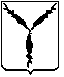 АДМИНИСТРАЦИЯ КИРОВСКОГО РАЙОНАМуниципальное  дошкольное образовательное учреждение"Детский сад комбинированного вида № 136"ПОЛОЖЕНИЕоб организации питьевого режима муниципальном  дошкольном образовательном учреждении"Детский сад комбинированного вида № 136"Кировского района г.СаратоваГ.Саратов1. Общие положения 1.1. Настоящее Положение об организации питьевого режима в муниципальном дошкольном образовательном учреждении «Детский сад комбинированного вида №136» (далее – Положение) разработано в соответствии с - Федеральным законом от 30.03.1999 № 52-ФЗ «О санитарноэпидемиологическом благополучии населения»; - СанПиН 2.3/2.4.3590-20 «Санитарно-эпидемиологические требования к организации общественного питания населения», утвержденными постановлением главного санитарного врача от 27.10.2020 № 32; - СП 2.4.3648-20 «Санитарно-эпидемиологические требования к организациям воспитания и обучения, отдыха и оздоровления детей и молодежи», утвержденными постановлением главного санитарного врача от 28.09.2020 № 28; - с Техническим регламентом Евразийского экономического союза ТР ЕАЭС 044/2017 «О безопасности упакованной питьевой воды, включая природную минеральную воду»; - Уставом муниципального дошкольного образовательного учреждения «Детский сад комбинированного вида №136»  (далее – ДОУ). 1.2. Питьевая вода должна быть доступна ребенку в течение всего времени его нахождения в ДОУ. Ориентировочные размеры потребления воды ребенком зависят от времени года, двигательной активности ребенка, и, в среднем, составляют 80 мл на 1 кг его веса. При нахождении ребенка в дошкольном образовательном учреждении полный день ребенок должен получить не менее 70 % суточной потребности в воде. 1.3. Настоящее Положение принимается на общем собрании работников ДОУ и вводится в действие на неопределенный срок на основании приказа заведующего ДОУ. Данное Положение действует до принятия нового. 1.4. Изменения и дополнения к Положению оформляются в виде приложений, принятых на общем собрании работников ДОУ, и вводятся в действие на основании приказа заведующего ДОУ. 2. Задачи организации питьевого режима 2.1 Обеспечение детей безопасной по качеству водой, которая необходима для естественной потребности. 2.2 Контроль за организацией питьевого режима осуществляется в соответствии с Постановлением главного государственного санитарного врача РФ от 28.09.2020 №28 Об утверждении санитарных правил СП2.4 3648-20 «Санитарно–эпидемиологические требования к организациям воспитания и обучения, отдыха и оздоровления детей и молодежи». 3. Функции должностного лица, осуществляющего контроль за питьевым режимом детей 3.1. Контроль за организацией питьевого режима в ДОУ осуществляется администрацией ДОУ, ответственными за организацию питания ежедневно. 3.2. Ответственность за организацию питьевого режима в ДОУ возлагается на поваров, а в группах - на воспитателей и помощников воспитателей (помощников воспитателей). 4. Организация питьевого режима в ДОУ 4.1. Питьевой режим детей организуется с использованием разлитой по чайникам (графинам) прокипяченной и охлажденной питьевой воды, соответствующей требованиям СанПиН 2.1.4.1116-02 «Питьевая вода. Гигиенические требования к качеству воды, расфасованной в емкости. Контроль качества». При этом соблюдаются Правила (Приложения 1,2): − вода кипятится на пищеблоке по графику в специально отведенной ёмкости не менее 5 минут; − вода охлаждается в той же ёмкости, в которой кипятилась; − условие ее хранения - не более 3 -х часов; − обработка ёмкости для кипячения осуществляется перед каждым кипячением; − результат кипячения отражается в соответствующем графике, в котором фиксируется дата, время кипячения и подпись ответственного лица за организацию питьевого режима; − вода доставляется в группу по графику в ёмкостях для её раздачи воспитателем и(или) помощником воспитателя (младшим воспитателем) каждые три часа, что отражается в соответствующем ГРАФИКЕ смены воды − перед сменой кипячённой воды ёмкость должна полностью освобождаться от остатков воды, промываться в соответствии с инструкцией по правилам мытья столовой посуды, ополаскиваться; − температура питьевой воды, даваемой ребенку, составляет 18-20°С; − воду дают ребенку в индивидуальных керамических чашках (кружках). Чистые чашки ставятся в специально отведенном месте на специальный промаркированный поднос (вверх дном, под салфетку), а для использованных чашек(кружек) ставится отдельный поднос. Мытье чашек осуществляется организованно в моечных столовой посуды. Возможно использование посуды одноразового применения (обязательно наличие контейнеров - для сбора использованной посуды одноразового применения). 4.2. В летний период организация питьевого режима осуществляется во время прогулки. Питьевая вода выносится помощником воспитателя (младшим воспитателем) на улицу в соответствующей ёмкости (промаркированный чайник с крышкой), разливается воспитателем в чашки по просьбе детей. 4.3. Питьевой режим может быть организован с использованием упакованной (бутилированной) питьевой водой при наличии документов, подтверждающих её происхождение, безопасность и качество, соответствие упакованной питьевой воды обязательным требованиям. 4.4. Контроль наличия кипяченой воды в группе осуществляет помощник воспитателя (младший воспитатель), воспитатели группы. 5. Ответственность 5.1. Повара, воспитатели и помощники воспитателей (младшие воспитатели) групп несут персональную ответственность за организацию питьевого режима в ДОУ. 5.2. Контроль за соблюдением питьевого режима ежедневно осуществляет администрация ДОУ, назначенные приказом ответственные лицаПриложение № 1 Инструкция по обработке механических помп 1. Установка новой помпы: 1.1. Вымойте руки с мылом. 1.2.При установке новой помпы накачайте помпой стакан бутилированной воды для ополаскивания помпы. 2. Обработка помпы после каждой смены бутыли: 2.1.Вымойте руки с мылом. 2.2.Снимите помпу с бутыли. 2.3.Разберите помпу на составляющие детали. 2.4.Промойте наружные и внутренние поверхности помпы любым моющим средством для мытья посуды, для трубочек используйте ершик. 2.5.Высушите на чистом полотенце или салфетке. 2.6.Соберите помпу, установите на емкость, накачайте помпой стакан бутилированной воды для чистого ополаскивания помпы. 2.7.Помпа готова к дальнейшему использованию. 3. Дезинфекция помпы. 3.1. Дезинфекция помпы проводиться поставщиком воды не реже 1 раза в квартал.  Приложение № 2 Порядок раздачи кипяченной воды в группе 1. Вылить из чайника оставшуюся от прежнего кипячения воду, промыть в двухсекционной ванне: в первой секции – щетками водой температуры не ниже 40 0 С с добавлением моющих средств. Во второй секции – ополоснуть проточной горячей водой не ниже 65 0 С с помощью шланга с душевой насадкой. 2. Просушить чайник в перевернутом виде на решетчатых полках, стеллажах. 3. Получить на пищеблоке воду. 4. Охладить до комнатной температуры в чайнике и разлить по стаканам. 5. Отметить время смены кипяченной воды в графике. 6. Менять воду каждые три часа410005, г. Саратов, ул. им.Степана Разина, 89, тел./факс: (845-2) 64-77-57,е-mail: detskiysad136@mail.ruПРИНЯТОУТВЕРЖДАЮНа Общем собрание трудового коллектива МДОУ «Детский сад комбинированного вида №136»МДОУ "Детский сад комбинированного вида №136"Протокол №1 от 11.01.2021_______________ Куксина Е.Ю.«11» 01 2021г..